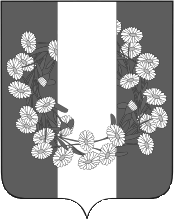 АДМИНИСТРАЦИЯ БУРАКОВСКОГО СЕЛЬСКОГО ПОСЕЛЕНИЯ КОРЕНОВСКОГО РАЙОНАПОСТАНОВЛЕНИЕот 18.10.2017                                                                                                                              № 117хут.БураковскийОб утверждении перечня муниципальных услуг администрации Бураковского сельского поселения Кореновского района, предоставление которых осуществляется по принципу «одного окна» В соответствии с пунктом 3 части 6 статьи 15 Федерального закона от 27 июля 2010 года № 210-ФЗ «Об организации предоставления государственных и муниципальных услуг» администрация Бураковского сельского поселения Кореновского района  п о с т а н о в л я е т:1.Утвердить перечень муниципальных услуг администрации Бураковского сельского поселения Кореновского района, предоставление которых осуществляется по принципу «одного окна» (прилагается).2.Признать утратившими силу постановление администрации Бураковского  сельского поселения Кореновского района от 19 января 2017 года № 7 «Об утверждении перечня муниципальных услуг администрации Бураковского сельского поселения Кореновского района, предоставление которых осуществляется по принципу «одного окна».3.Общему отделу администрации Бураковского сельского поселения Кореновского района (Абрамкина) обнародовать настоящее постановление в установленных местах и разместить его на официальном сайте органов местного самоуправления Бураковского сельского поселения Кореновского района в сети Интернет.4. Постановление вступает в силу после его официального обнародования. ГлаваБураковского сельского поселения Кореновского района                                                                   Л.И.ОрлецкаяПЕРЕЧЕНЬмуниципальных услуг администрации Бураковского сельского поселения Кореновского района, предоставление которых осуществляется по принципу «одного окна» ГлаваБураковского сельского поселения Кореновского района                                                                    Л.И.ОрлецкаяЛИСТ СОГЛАСОВАНИЯпроекта постановления администрации Бураковского сельского поселения Кореновского района  от _____________ № _________            «Об утверждении перечня муниципальных услуг администрации Бураковского сельского поселения Кореновского района, предоставление которых осуществляется по принципу «одного окна» »Проект подготовлен и внесен:Общим отделом администрацииБураковского сельского поселенияКореновского района                                                                    З.П.АбрамкинаПроект согласован:Финансовым отделом администрацииБураковского сельского поселенияКореновского  района                                                                   И.П.Санькова                                                                         ПРИЛОЖЕНИЕУТВЕРЖДЕНпостановлением администрацииБураковского сельского поселенияКореновского районаот  18 октября 2017 года  № 117№ п/пНаименование муниципальной услуги Земельные и имущественные отношенияЗемельные и имущественные отношения1Предоставление земельных участков, находящихся в государственной или муниципальной собственности, в постоянное (бессрочное) пользование2Прекращение правоотношений с правообладателями земельных участков3Предоставление выписки из реестра муниципального имущества4Предоставление муниципального имущества в аренду или безвозмездное пользование без проведения торговАвтотранспорт и дорогиАвтотранспорт и дороги5Выдача специального разрешения на движение по автомобильным дорогам местного значения тяжеловесного и (или) крупногабаритного транспортного средстваРегулирование предпринимательской деятельностиРегулирование предпринимательской деятельности6Выдача разрешения на право организации розничного рынкаСоциальное обслуживаниеСоциальное обслуживание7Выдача разрешений на вступление в брак лицам, достигшим возраста шестнадцати лет8Уведомительная регистрация трудового договора с работодателем- физическим лицом, не являющимся индивидуальным предпринимателемПредоставление справочной информацииПредоставление справочной информации9Предоставление копий правовых актов администрации муниципального образования10Выдача копии финансово-лицевого счета, выписки из домовой (похозяйственной) книги, справок и иных документов в сфере жилищно-коммунального хозяйства, предоставление которых относится к полномочиям органов местного самоуправленияЖилищно-коммунальное хозяйствоЖилищно-коммунальное хозяйство11Выдача порубочного билета на территории муниципального образования12Выдача разрешений на  проведение земляных работ13Предоставление информации о порядке предоставления жилищно-коммунальных услуг населению14Выдача разрешения на перемещение отходов строительства, сноса зданий и сооружений, в том числе грунтов15Согласование проведения работ в технических и охранных зонах16Согласование схемы движения транспорта и пешеходов на период проведения работ на проезжей частиПрочееПрочее17Присвоение, изменение и аннулирование адресов18Возврат платежей физических и юридических лиц по неналоговым доходам из бюджета муниципального образования19Предоставление мест родственного захоронения, подзахоронения на месте родственного захоронения20Предоставление мест для создания семейного (родового) захоронения21Предоставление мест почетного и воинского захоронений22Выдача свидетельств о регистрации захоронений, перерегистрации свидетельств о регистрации захоронений на иных лиц (родственников, близких родственников)